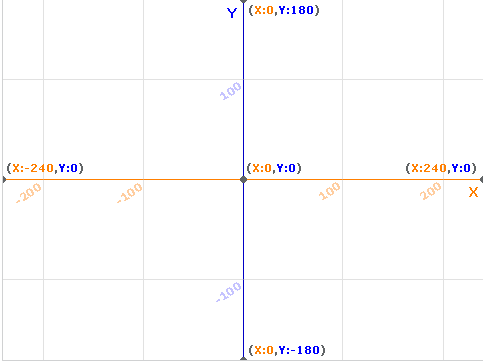 А (100,100) 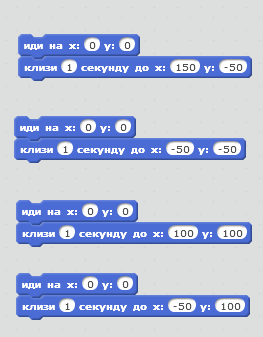 B(100,-100)C (-100,100)D (-100,-100)Е(50,50)F(50,100)G(-100,180)I(100,180)J(-100,180)